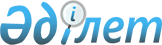 Об утверждении Правил оказания электронных услуг субъектам системы государственных закупок и другим заинтересованным лицам
					
			Утративший силу
			
			
		
					Приказ Министра финансов Республики Казахстан от 30 декабря 2008 года N 643. Зарегистрирован в Министерстве юстиции Республики Казахстан 30 января 2009 года N 5519. Утратил силу приказом Заместителя Премьер-Министра Республики Казахстан - Министра финансов Республики Казахстан от 27 марта 2014 года № 133      Сноска. Утратил силу приказом Заместителя Премьер-Министра РК - Министра финансов РК от 27.03.2014 № 133 (вводится в действие по истечении десяти календарных дней после дня его первого официального опубликования).      В соответствии с подпунктом 9) статьи 14 Закона Республики Казахстан «О государственных закупках» и в целях установления порядка оказания электронных услуг субъектам системы государственных закупок и другим заинтересованным лицам, ПРИКАЗЫВАЮ: 



      1. Утвердить прилагаемые Правила оказания электронных услуг субъектам системы государственных закупок и другим заинтересованным лицам. 



      2. Департаменту методологии управления государственными активами и государственных закупок Министерства финансов Республики Казахстан (Ташенев Б.Х.) обеспечить в установленном  законодательством порядке государственную регистрацию настоящего приказа в Министерстве юстиции Республики Казахстан и его последующее опубликование в официальных средствах массовой информации. 



      3. Контроль за исполнением настоящего приказа возложить на вице-министра финансов Республики Казахстан Даленова Р.Е. 



      4. Настоящий приказ вводится в действие по истечении десяти календарных дней после дня его первого официального опубликования.        Министр                                    Б. Жамишев 

Утверждены          

приказом Министра финансов  

Республики Казахстан     

от 30 декабря 2008 года № 643  

Правила 

оказания электронных услуг субъектам системы 

государственных закупок и другим заинтересованным лицам  

1. Общие положения 

      1. Настоящие Правила оказания электронных услуг субъектам системы государственных закупок и другим заинтересованным лицам (далее – Правила), разработаны в соответствии с Законами Республики Казахстан от 21 июля 2007 года "О государственных закупках", 11 января 2007 года "Об информатизации", 7 января 2003 года "Об электронном документе и электронной цифровой подписи" и определяют порядок оказания электронных услуг субъектам системы государственных закупок и другим заинтересованным лицам. 



      2. В настоящих Правилах используются следующие понятия: 



      1) субъекты системы государственных закупок – физические и юридические лица, осуществляющие деятельность в сфере государственных закупок; 



      2) единый оператор в сфере электронных государственных закупок (далее - Оператор) – юридическое лицо, созданное по решению Правительства Республики Казахстан, единственным собственником акций (долей участия) которого является государство, осуществляющее реализацию единой технической политики в сфере электронных государственных закупок; 



      3) веб-портал государственных закупок (далее - веб-портал) – государственная информационная система, предоставляющая единую точку доступа к электронным услугам электронных государственных закупок; 



      4) электронные государственные закупки - государственные закупки, осуществляемые с использованием информационных систем и электронных информационных ресурсов; 



      5) электронные услуги электронных государственных закупок – предоставление физическим и юридическим лицам информационных и интерактивных услуг с применением информационных технологий в сфере электронных государственных закупок; 



      6) информационные услуги – деятельность по предоставлению электронных информационных ресурсов пользователям; 



      7) интерактивные услуги – деятельность по предоставлению электронных информационных ресурсов пользователям по их запросам или по соглашению сторон, требующая взаимный обмен информацией; 



      8) электронные информационные ресурсы – информация, хранимая в электронном виде (информационные базы данных), содержащаяся в информационных системах; 



      9) регистрация на веб-портале государственных закупок (далее – регистрация) – допуск субъекта системы государственных закупок, его должностных лиц и заинтересованных лиц к участию на веб-портале; 



      10) участник веб-портала (далее - Участник) – заказчик, организатор государственных закупок, потенциальный поставщик, прошедший регистрацию на веб-портале; 



      11) пользователь веб-портала (далее - Пользователь) – должностное лицо либо представитель Участника прошедший регистрацию на веб-портале; 



      12)  участие на веб-портале – использование пользователем веб-портала государственных закупок от имени участника для получения интерактивных услуг; 



      13) личный кабинет – автоматизированное рабочее место пользователя; 



      14) электронный документ – документ, в котором информация предоставлена в электронно-цифровой форме и удостоверена посредством электронной цифровой подписи. 



      Другие понятия и термины, не указанные в настоящих Правилах, используются в значениях, определяемых в соответствии с законодательством Республики Казахстан.  

2. Электронные услуги в сфере государственных закупок 

      3. Оператор посредством веб-портала предоставляет субъектам системы государственных закупок и заинтересованным лицам следующие информационные услуги: 



      1) предоставление информации в электронном виде о государственных закупках, подлежащих обязательному опубликованию в соответствии с Законом Республики Казахстан «О государственных закупках» (далее – Закон); 



      2) предоставление информации в электронном виде, содержащейся в реестрах в сфере государственных закупок; 



      3) предоставление информации в электронном виде об отчетности в сфере государственных закупок; 



      4) предоставление иной информации в электронном виде о государственных закупках, размещаемых на веб-портале. 



      4. Оператор посредством веб-портала предоставляет субъектам системы государственных закупок и заинтересованным лицам следующие интерактивные услуги: 



      1) регистрация на веб-портале; 



      2) размещение плана государственных закупок; 



      3) представление отчетности уполномоченному органу в сфере государственных закупок; 



      4) представление на веб-портал сведений о государственных закупках, подлежащих обязательному опубликованию в соответствии с Законом; 



      5) представление на веб-портал сведений для включения в реестры в сфере государственных закупок; 



      6) проведение электронных государственных закупок. 



      5. Электронные услуги в сфере государственных закупок предоставляются Оператором на безвозмездной основе.  

3. Порядок оказания информационных услуг 

в сфере государственных закупок 

      6. Любое заинтересованное лицо сети Интернет вводит в адресной строке Интернет-обозревателя электронный адрес веб-портала, где выбирает интересующую его информационную услугу и ознакамливается с предоставленной информацией.  

4. Порядок оказания интерактивных услуг 

в сфере государственных закупок  

§ 1. Регистрация на веб-портале 

      7. Регистрация субъектов системы государственных закупок и других заинтересованных лиц осуществляется Оператором в течение пяти рабочих дней на основании заявления на регистрацию Участника, заявления на регистрацию Пользователя и соглашения об участии в информационной системе, составляемых согласно приложениям 1, 2 и 3 к настоящим Правилам, заверенных печатью, или в виде электронных документов, удостоверенных электронной цифровой подписью. 



      8. Регистрация Участника на веб-портале производится его первым руководителем или лицом, уполномоченным на выполнение всех действий на веб-портале от его имени. 



      9. В случае изменения сведений в документах, представленных согласно приложениям 1, 2 настоящих Правил, Участник незамедлительно уведомляет об изменениях Оператора. 



      10. Оператор в течение пяти рабочих дней после регистрации субъектов системы государственных закупок и других заинтересованных лиц выдает имена пользователей и пароли для участия на веб-портале. 



      11. Для выполнения процедур проведения электронных государственных закупок первый руководитель Участника или  уполномоченное им лицо назначает посредством веб-портала в зависимости от роли Участника (заказчик, организатор, потенциальный поставщик), соответствующие роли представителя Участника, Оператора, члена конкурсной комиссии, секретаря конкурсной комиссии, эксперта, члена экспертной комиссии и других должностных лиц в сфере государственных закупок. 



      12. Пользователь самостоятельно обеспечивает безопасность рабочего места, с которого осуществляется участие на веб-портале, и принимает меры к охране конфиденциальности имени пользователя, пароля, регистрационного свидетельства. 

      Регистрационное свидетельство выдается в порядке,  установленном уполномоченным органом в сфере электронного документа и электронной цифровой подписи. 



      13. Все действия, выполненные на веб-портале Пользователем, указавшим правильные имя пользователя и пароль, и (или) удостоверенные посредством электронной цифровой подписи, считаются произведенными от имени Участника, должностным лицом или представителем которого он является. 



      14. Оператор отказывает субъектам системы государственных закупок в регистрации на веб-портале в случае неполноты или недостоверности сведений, представленных согласно приложениям 1 и 2 настоящих Правил. 



      15. Об отказе в регистрации Оператор уведомляет субъектов системы государственных закупок и других заинтересованных лиц посредством веб-портала с указанием причин отказа в течение пяти рабочих дней со дня получения документов согласно приложениям 1 и 2 настоящих Правил. 



      16. Участник инициирует приостановление или отзыв имени пользователя и пароля в случае раскрытия пароля третьими лицами или при отзыве регистрационного свидетельства согласно законодательству Республики Казахстан об электронном документе и электронной цифровой подписи, а также в случае длительной болезни, увольнения, смерти сотрудника, которому были выданы Оператором имя пользователя и пароль. 



      17. В случае невыполнения Участником условий соглашения об участии Оператор приостанавливает действие имени пользователя и пароля. 



      18. При включении в реестр недобросовестных поставщиков  государственных закупок потенциального поставщика либо поставщика, Оператор производит отзыв имени пользователя и пароля с последующим уведомлением данного пользователя. 



      19. Оператор отказывает в регистрации на веб-портале поставщикам, включенным в реестр недобросовестных участников государственных закупок.  

§ 2. Размещение плана государственных закупок 

      20. Заказчик вносит на веб-портал годовой план государственных закупок в электронном формате, в течение пяти рабочих дней после его утверждения в порядке, установленном законодательством Республики Казахстан о государственных закупках. 



      21. В случае внесения изменений и (или) дополнений в годовой план государственных закупок, заказчик вносит на веб-портал уточненный годовой план в электронном формате в течение пяти рабочих дней после их принятия в порядке, установленном законодательством Республики Казахстан о государственных закупках.  

§ 3. Представление отчетности уполномоченному органу 

в сфере государственных закупок 

      22. Зарегистрированным пользователям заказчика в личном кабинете предоставляется возможность представления уполномоченному органу отчетности в сфере государственных закупок, посредством электронного документа, удостоверенного электронной цифровой подписью первого руководителя либо ответственного секретаря или иных осуществляющих полномочия ответственного секретаря должностных лиц, определяемых Президентом Республики Казахстан, заказчика либо лица, исполняющего его обязанности.  

§ 4. Представление сведений о государственных закупках, 

подлежащих обязательному опубликованию в соответствии с Законом 

      23. Зарегистрированным пользователям заказчика и организатора в личном кабинете предоставляется возможность представления посредством электронного документа на веб-портал сведений о государственных закупках, подлежащих обязательному опубликованию в соответствии с Законом.  

§ 5. Представление сведений, содержащихся в реестрах 

в сфере государственных закупок 

      24. Зарегистрированным пользователям заказчика в личном кабинете предоставляется возможность представления уполномоченному органу сведений в соответствии с Правилами формирования и ведения реестров в сфере государственных закупок, утвержденными постановлением Правительства Республики Казахстан от 29 ноября 2007 года № 1149, за исключением сведений для включения в реестр недобросовестных участников государственных закупок, посредством электронного документа, удостоверенного электронной цифровой подписью руководителя либо ответственного секретаря или иных осуществляющих полномочия ответственного секретаря должностных лиц, определяемых Президентом Республики Казахстан, заказчика либо лица, исполняющего его обязанности. 



      25. Уполномоченный орган посредством веб-портала осуществляет проверку представленных сведений. В случае выявления несоответствия содержащихся сведений действующему законодательству направляет соответствующее уведомление заказчику.  

§ 6. Проведение электронных государственных закупок 

      26. Порядок и сроки проведения электронных государственных закупок способами запроса ценовых предложений, конкурса и из одного источника, а также заключение договора о государственных закупках определяются Правилами осуществления государственных закупок, утвержденными постановлением Правительства Республики Казахстан от 27 декабря 2007 года № 1301 (далее - Правила осуществления государственных закупок). 



      27. По итогам электронных государственных закупок, заказчик заключает с победителем договор о государственных закупках в соответствии с законодательством Республики Казахстан о государственных закупках. 



      28. Временем работы веб-портала считается время города Астаны. 



      29. Электронные государственные закупки признаются несостоявшимися посредством веб-портала в случаях, предусмотренных Законом. 



      30. В случае признания повторных электронных государственных закупок несостоявшимися, заказчик вправе осуществить данные государственные закупки без использования веб-портала, в соответствии с Законом.  

§ 7. Проведение электронных государственных закупок 

способом запроса ценовых предложений 

      31. Организатор на основании размещенного заказчиком на веб-портале годового плана государственных закупок создает и публикует на веб-портале объявление об электронных государственных закупках способом запроса ценовых предложений. 



      32. Потенциальные поставщики, участвующие в электронных государственных закупках, в порядке и сроки, установленные Правилами осуществления государственных закупок, представляют ценовые предложения посредством электронного документа на веб-портал. 



      33. Ценовое предложение потенциального поставщика подлежит автоматическому отклонению посредством функционала веб-портала в следующих случаях: 



      1) оно превышает сумму, выделенную для приобретения данных товаров, работ, услуг; 



      2) потенциальный поставщик представил более одного ценового предложения. 



      34. Ценовое предложение потенциального поставщика считается принятым на веб-портал после получения потенциальным поставщиком уведомления. 



      35. Потенциальные поставщики представляют только одно ценовое предложение, внесение изменений и (или) дополнений в которое не допускается. 



      36. Организатор в течение одного рабочего дня, следующего за днем окончания срока представления ценовых предложений, производит вскрытие и рассмотрение ценовых предложений потенциальных поставщиков посредством веб-портала. 

      В случае если организатор в день вскрытия ценовых предложений не произвел вскрытие, Оператор посредством веб-портала уведомляет организатора. 



      37. Организатор посредством веб-портала отклоняет ценовое предложение потенциального поставщика в случае, если потенциальный поставщик не согласен либо предлагает изменить и (или) дополнить существенные условия проекта договора о государственных закупках. 



      38. Если после отклонения ценовых предложений по основаниям, предусмотренным пунктами 33 и 37 настоящих Правил, осталось менее двух ценовых предложений потенциальных поставщиков, то такие государственные закупки признаются несостоявшимися и организатор государственных закупок осуществляет повторные электронные государственные закупки способом запроса ценовых предложений. 



      39. Победителем электронных государственных закупок способом запроса ценовых предложений признается потенциальный поставщик, предложивший наименьшее ценовое предложение. В случае, если наименьшее ценовое предложение представлено несколькими потенциальными поставщиками, победителем признается потенциальный поставщик, ценовое предложение которого поступило ранее ценовых предложений других потенциальных поставщиков. Сопоставление ценовых предложений производится веб-порталом автоматически. 



      40. Если в течение срока представления ценовых предложений предоставлено менее двух ценовых предложений потенциальных поставщиков, организатор государственных закупок продлевает срок представления ценовых предложений на пять рабочих дней. 



      41. Итоги электронных государственных закупок способом запроса ценовых предложений должны быть утверждены и опубликованы на веб-портале представителем организатора государственных закупок не позднее трех рабочих дней со дня окончания срока представления потенциальными поставщиками ценовых предложений.  

§ 8. Проведение электронных государственных закупок 

способом конкурса 

      42. Организатор разрабатывает конкурсную документацию в соответствии с Правилами осуществления государственных закупок и предоставляет в виде электронного документа на веб-портал. 



      43. Для осуществления электронных государственных закупок способом конкурса, организатор государственных закупок создает и утверждает конкурсную комиссию в соответствии с Правилами осуществления государственных закупок. 



      44. Организатор при необходимости создает и утверждает состав экспертной комиссии (эксперта) в соответствии с Правилами осуществления государственных закупок. 



      45. В личном кабинете лицо, уполномоченное на выполнение всех действий на веб-портале от имени организатора государственных закупок, распределяет роли пользователям, в соответствии с пунктами 43, 44 настоящих Правил. 



      46. Заказчик утверждает конкурсную документацию в соответствии с Правилами осуществления государственных закупок посредством электронной цифровой подписи на веб-портале. 



      47. Организатор на основании утвержденной заказчиком конкурсной документации публикует объявление об электронных государственных закупках способом конкурса на веб-портале. 



      48. Организатор посредством веб-портала разъясняет положения конкурсной документации потенциальным поставщикам, участвующим в электронных государственных закупках. 



      49. Потенциальные поставщики, участвующие в электронных государственных закупках, в порядке и сроки, установленные Правилами осуществления государственных закупок, представляют заявку на участие в конкурсе, конкурсные ценовые предложения посредством электронного документа на веб-портал. 



      При участии потенциального поставщика в электронных государственных закупках способом конкурса обеспечение конкурсной заявки и обеспечение исполнения договора о государственных закупках вносятся в порядке, установленном Правилами осуществления государственных закупок. 



      50. Веб-портал автоматически посредством обращения в другие информационные системы и/или государственные базы данных определяет наличие следующих сведений о потенциальном поставщике, зарегистрированном на веб-портале: 



      1) сведений о государственной регистрации (перерегистрации) потенциального поставщика в органах юстиции; 



      2) сведений об отсутствии у потенциального поставщика налоговой задолженности и (или) задолженности по обязательным пенсионным взносам в накопительные пенсионные фонды более чем за три месяца, предшествующие дате начала электронных государственных закупок способом конкурса; 



      3) иные сведения, необходимые для процесса участия в государственных закупках. 



      51. По результатам обращения веб-портала в другие информационные системы, потенциальные поставщики, сведения о которых, указанные в пункте 50 настоящих Правил отсутствуют, не допускаются к участию в электронных государственных закупках. 

      В случае, если у потенциального поставщика имеется просроченная налоговая задолженность и (или) задолженность по обязательным пенсионным взносам в накопительные пенсионные фонды более чем за три месяца, предшествующие дате начала электронных государственных закупок способом конкурса, такой потенциальный поставщик не допускается к участию в электронных государственных закупках способом конкурса. 



      52. Вскрытие заявок на веб-портале происходит в день и время, указанные организатором государственных закупок в конкурсной документации, в присутствии большинства членов конкурсной комиссии в соответствии с Правилами осуществления государственных закупок. 



      53. Протокол вскрытия конкурсных заявок формируется системой автоматически и подписывается председателем, членами конкурсной комиссии и секретарем в течение трех рабочих дней со дня вскрытия, указанного в конкурсной документации, посредством электронной цифровой подписи. 



      54. В случае создания экспертной комиссии (эксперта), в личном кабинете эксперта предоставляется возможность рассмотрения заявок потенциальных поставщиков и предоставления посредством электронного документа членам конкурсной комиссии экспертного заключения. 



      55. Конкурсная комиссия рассматривает заявки на участие в конкурсе и принимает решение о допуске потенциальных поставщиков к участию в конкурсе (признает участниками в конкурсе) в порядке и сроки установленные Правилами осуществления государственных закупок. 



      56. Членам конкурсной комиссии в личном кабинете предоставляется возможность голосования по каждой рассмотренной заявки, в случае отклонения, с указанием причин отклонения. 



      57. Веб-портал на основании данных, полученных по итогам голосования членов комиссии, определяет заявки потенциальных поставщиков, допущенных и подлежащих отклонению. 



      58. Конкурсная комиссия в течение двух рабочих дней со дня принятия решения о допуске потенциальных поставщиков к участию в конкурсе (признания участниками конкурса) формирует и публикует на веб-портале протокол о допуске к участию в конкурсе, в виде электронного документа подписываемый председателем, членами конкурсной комиссии и секретарем посредством электронной цифровой подписи. 



      59. Потенциальные поставщики, участвующие в электронных государственных закупках и допущенные к участию в конкурсе, в течение двух рабочих дней со дня публикации протокола о допуске к участию в конкурсе, представляют электронный документ, содержащий конкурсное ценовое предложения на веб-портал. 



      60. Конкурсная комиссия в течение двух рабочих дней, следующих за днем окончания срока представления ценовых предложений, рассматривает ценовые предложения потенциальных поставщиков. 



      61. Конкурсное ценовое предложение потенциального поставщика подлежит автоматическому отклонению веб-порталом в случае, если конкурсное ценовое предложение превышает сумму, выделенную для приобретения данных товаров, работ, услуг. 



      62. Конкурсное ценовое предложение потенциального поставщика подлежит отклонению конкурсной комиссией посредством веб-портала в случае, если цена конкурсного ценового предложения является демпинговой. Порядок расчета демпинговой цены определяется Правилами осуществления государственных закупок. 



      63. В случае, если после отклонения конкурсных ценовых предложений по основаниям, указанным в пунктах 59, 60 настоящих Правил, в конкурсе участвуют два и более конкурсных ценовых предложений участников конкурса, веб-портал определяет условные цены участников конкурса посредством применения в отношении неотклоненных конкурсных ценовых предложений участников конкурса процентного значения критериев, указанных в протоколе о допуске к участию в конкурсе. 

      Сопоставление условных цен участников конкурса и определение победителя электронных государственных закупок на основе наименьшей условной цены производится веб-порталом автоматически. 



      64. Конкурсная комиссия в течение двух рабочих дней, следующих за днем окончания срока представления ценовых предложений, формирует и публикует протокол об итогах конкурса, подписываемый председателем, членами конкурсной комиссии и секретарем посредством электронной цифровой подписи.  

§ 9. Проведение электронных государственных закупок 

способом из одного источника 

      65. Организатор направляет потенциальному поставщику, определяемому в порядке, установленном Правилами осуществления государственных закупок, приглашение об участии в электронных государственных закупках способом из одного источника, а также размещает приглашение в виде электронного документа на веб-портале. 



      66. Потенциальный поставщик, получивший приглашение для участия в электронных государственных закупках способом из одного источника, при отсутствии регистрации на веб-портале должен пройти регистрацию в соответствии с настоящими Правилами. 



      67. В случае принятия предложения о поставке товаров, выполнения работ, оказания услуг потенциальный поставщик представляет организатору запрашиваемую информацию, посредством направления электронного документа, на веб-портал. 

      При этом веб-портал выполняет действия, предусмотренные пунктами 50, 51 настоящих Правил. 



      68. Организатор в течение трех рабочих дней со дня представления потенциальным поставщиком запрашиваемой информации, формирует и размещает на веб-портале протокол об итогах государственных закупок способом из одного источника.  

5. Заключительные положения 

      69. Все иные отношения, возникшие между сторонами веб-портала, не оговоренные в настоящих Правилах и законодательством о государственных закупках, регулируются гражданским законодательством Республики Казахстан. 

Приложение 1 к Правилам оказания    

электронных услуг субъектам      

системы государственных закупок    

и другим заинтересованным лицам,   

утвержденным приказом Министра финансов 

Республики Казахстан от        

30 декабря 2008 года № 643        

Заявление на регистрацию пользователя 

веб-портала государственных закупок       Прошу зарегистрировать ______________________ в качестве 

                             (ФИО физического лица) пользователя веб- портала государственных закупок, в соответствии 

с указанными в настоящем заявлении сведениями и выдать имя 

пользователя и пароль. Идентификационные данные пользователя: 

ИИН: _________________________________________________________ 

Фамилия, имя, отчество:_______________________________________ 

Номер удостоверения личности (паспорта): _____________________ 

Дата выдачи: _________________________________________________ 

Орган выдачи:_________________________________________________ 

РНН физического лица:_________________________________________ 

Адрес электронной почты:______________________________________ 

Номер рабочего телефона:______________________________________ 

Номер мобильного _____________________________________________ 

телефона:_____________________________________________________ 

Должность ____________________________________________________ Данные регистрационного свидетельства аутентификации: 

БИН___________________________________________________________ 

Наименование организации______________________________________ 

Серийный номер________________________________________________ Полноту и достоверность сведений подтверждаю. 

Не возражаю против получения дополнительных сведений содержащихся 

в государственных информационных системах (базах данных) и (или) 

составляющих банковскую и/или налоговую тайны. Дата «_____» ______________ 20___г. Подпись пользователя___________________________ 

Приложение 2 к Правилам оказания   

электронных услуг субъектам      

системы государственных закупок    

и другим заинтересованным лицам,   

утвержденным приказом Министра финансов 

Республики Казахстан от       

30 декабря 2008 года № 643       

Заявление на регистрацию участника 

веб-портала государственных закупок       Прошу зарегистрировать ________________________________________ 

                             (Наименование юр. лица или ФИО физ. лица) в качестве участника веб-портала государственных закупок. Роль участника [ ] Заказчик 

[ ] Организатор 

[ ] Поставщик 

Идентификационные данные участника (юридического лица, 

структурного подразделения,  филиала, представительства, 

индивидуального предпринимателя) БИН* _____________________________________________________ 

РНН ______________________________________________________ 

Полное наименование: ______________________________________ 

Наименование структурного подразделения** __________________ 

Местонахождение (юридический  адрес)_______________________ 

Номер, Дата, Орган выдачи свидетельства о государственной регистрации 

__________________________________________________________ 

Сведения о юридическом лице, создавшем филиал 

(представительство)*** БИН _____________________________________ 

РНН _____________________________________ 

Полное наименование_______________________ 

Сведения о заявителе **** ИИН            _________________________________________ 

Фамилия:       _________________________________________ 

Имя:           _________________________________________ 

Отчество:      _________________________________________ 

Должность:     _________________________________________ 

Контактная информация участника Адрес электронной почты организации:_________________ 

Почтовый адрес:_____________________ 

Телефон:____________________________ 

Факс:_______________________________ 

Страна резидентства:________________ 

Состав учредителей (в случае, если количество учредителей более одного, необходимо 

дополнить строками по аналогии) 

Наименование учредителя:__________________________ 

БИН учредителя:_____________________ 

РНН учредителя:_____________________ 

Доля учредителя в уставном капитале в процентах (%) ________ 

Состав акционеров (в случае, если количество акционеров более одного, необходимо 

дополнить строками по аналогии) 

Наименование акционера:___________ 

БИН акционера:___________________ 

РНН акционера:___________________ 

Процент акций, принадлежащий акционеру (%) ________ 

Атрибуты участника [ ]  Администратор республиканской бюджетной программы 

[ ]  Администратор местной бюджетной программы 

[ ]  Национальная компания 

[ ]  Отечественный товаропроизводитель 

[ ]  Субъект малого предпринимательства 

[ ]  Объединение инвалидов 

[ ]  Субъект государственной монополии 

[ ]  Субъект естественной монополии 

[ ]  Отечественный поставщик 

[ ]  Отечественный предприниматель 

[ ]  Консорциум Полноту и достоверность сведений подтверждаю. Не возражаю против 

получения дополнительных сведений содержащихся в государственных 

информационных системах (базах данных) и (или) составляющих 

банковскую и/или налоговую тайны. Дата «_____» _________________ 200___г. 

подпись заявителя__________________________ * Для организатора, являющегося структурным подразделением 

заказчика, указывается БИН заказчика. Для индивидуального 

предпринимателя в форме личного предпринимательства указывается ИИН. 

** Для организатора, являющегося структурным подразделением 

заказчика. 

*** Для организатора, являющегося филиалом (представительством) 

заказчика. 

**** Указываются сведения о первом руководителе или лице, 

уполномоченном на выполнение всех действий на веб-портале от его 

имени. 

Приложение 3 к             

Правилам оказания            

электронных услуг субъектам       

системы государственных закупок     

и другим заинтересованным лицам,    

утвержденным приказом Министра финансов 

Республики Казахстан от         

30 декабря 2008 года № 643        

СОГЛАШЕНИЕ 

об использовании веб-портала государственных закупок       Настоящее соглашение предназначено для урегулирования взаимоотношений между единым оператором в сфере государственных закупок (далее – Оператор) и участником (заказчик, организатор, потенциальный поставщик) веб-портала государственных закупок (далее - Участник). 

      Настоящее Соглашение разработано в соответствии с Правилами оказания электронных услуг субъектам системы государственных закупок и другим заинтересованным лицам. 

      Соглашение вступает в силу со дня регистрации на веб-портале.  

1. Общие положения       Веб-портал является государственной информационной системой, предоставляющей единую точку доступа к системе электронных государственных закупок. 

      Администрирование веб-портала производится Оператором, лицом уполномоченным осуществлять реализацию единой технической политики в сфере электронных государственных закупок. 

      Внесение изменений в Соглашение допускается в соответствии с законодательством Республики Казахстан.  

2. Права и обязанности Участника       Участник имеет право пользоваться веб-порталом и получать интересующую его информацию посредством веб-портала. 

      Участник обязан соблюдать требования по процедуре регистрации согласно установленных форм. В противном случае. 

      Участник несет персональную ответственность за правомерность размещения и использование материалов на веб-портале. 

      Запрещено размещать на веб-портале: 

информацию, которую Участник не имеет права делать доступной по закону или согласно каким-либо договорным отношениям; 

информацию, которая нарушает авторские и/или смежные права собственности; 

информацию оскорбительного содержания, порочащая человеческое достоинство, а также пропагандирующую дискриминацию людей по какому-либо признаку; 

информацию и/или ссылки на материалы, содержащие вирусы или другие компьютерные программы, для осуществления несанкционированного доступа. 

      Категорически запрещено использовать веб-портал в целях: 

умышленного или случайного нарушения каких-либо действующих государственных или международных законов.  

3. Права и обязанности Оператора       Оператор оставляет за собой право в административном порядке удалять отдельные записи или блокировать отдельные IP-адреса или группы адресов, если их владельцы или авторы нарушили какой-либо пункт раздела 3 настоящего Соглашения. 

      Оператор оставляет за собой право блокировать, удалять регистрационные данные в случае не использования их свыше 1 года по своему усмотрению. 

      В случае необходимости Оператор оказывает на безвозмездной основе консультационную и практическую помощь субъектам системы государственных закупок в сфере электронных государственных закупок в пределах своей компетенции. 

      Оператор не вправе распространять личную информацию об Участниках, за исключением случаев, предусмотренных законодательством Республики Казахстан. 

      Оператор не несет ответственности за качество передачи данных, связанных с работой канала связи (Интернет) предоставляемого третьими лицами провайдерами Интернет услуг.  

4. Форс-мажор       Оператор не несет ответственности за неисполнение или ненадлежащее исполнение своих обязательств по настоящему Соглашению, если надлежащее исполнение оказалось невозможным вследствие возникновения обстоятельств непреодолимой силы, то есть чрезвычайных, непредвиденных и непредотвратимых при данных условиях обстоятельств. 

Я ознакомился с правилами и условиями, и принимаю их как есть 

Дата «_____» _________________ 200___г. Подпись Пользователя__________________________ 
					© 2012. РГП на ПХВ «Институт законодательства и правовой информации Республики Казахстан» Министерства юстиции Республики Казахстан
				